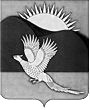 АДМИНИСТРАЦИЯПАРТИЗАНСКОГО МУНИЦИПАЛЬНОГО ОКРУГАПРИМОРСКОГО КРАЯПОСТАНОВЛЕНИЕГлава Партизанскогомуниципального округа			     			            А.А.Степанов12.04.2024         село Владимиро-Александровское                                № 400О назначении публичных слушаний на территории  Партизанского муниципального округа по учету мненийи предложений по проекту муниципального правового акта«Отчет об исполнении бюджета Партизанскогомуниципального района за 2023 год»В соответствии с Федеральным законом от 06 октября 2003 года                           № 131-ФЗ «Об общих принципах организации местного самоуправления             в Российской Федерации», на основании положения «Об организации                            и проведении публичных слушаний в Партизанском муниципальном районе», принятого решением Думы Партизанского муниципального района                               от 26 февраля 2010 года № 150, положения «О бюджетном устройстве, бюджетном процессе и межбюджетных отношениях в Партизанском муниципальном округе», принятого решением Думы Партизанского муниципального округа от 01 декабря 2023 года № 101, руководствуясь статьями 21, 28, 81 Устава Партизанского муниципального округа, администрация Партизанского муниципального округаПОСТАНОВЛЯЕТ:1. Назначить проведение публичных слушаний на территории Партизанского муниципального округа по учету мнений и предложений населения по проекту муниципального правового акта «Отчет об исполнении бюджета Партизанского муниципального района за 2023 год».2. Установить дату и время проведения публичных слушаний                    26 апреля 2024 года с 16.00 до 17.00 часов в здании администрации Партизанского муниципального округа (зал заседаний), расположенного          по адресу: с.Владимиро-Александровское, ул.Комсомольская, 45а.3. Вопросы, предложения и замечания по обсуждаемому проекту муниципального правового акта «Отчет об исполнении бюджета Партизанского муниципального района за 2023 год» можно вносить                 по адресу: с.Владимиро-Александровское, ул.Комсомольская, 45а,           кабинеты № 14, № 15 с 12 апреля по 25 апреля 2024 года.4. Установить последний срок подачи замечаний и рекомендаций                25 апреля 2024 года до 17.00 часов (кабинеты № 14, № 15).5. Создать организационный комитет по проведению публичных слушаний в количестве 6 человек:Антишко Р.К. - заместитель главы администрации - начальник правового управления администрации Партизанского муниципального округа;Вочкова Ю.А. - начальник финансового управления администрации Партизанского муниципального округа; Назаренко Е.А. - начальник отдела по обеспечению деятельности Думы - главный бухгалтер;Богнат Н.В. - заместитель главы администрации Партизанского муниципального округа; Луговая С.П. - депутат Думы Партизанского муниципального округа  (избирательный округ № 9);Серебрякова О.С. - и.о. заместителя начальника финансового управления - начальник бюджетного отдела финансового управления администрации Партизанского муниципального округа.6. Поручить организационному комитету приступить к работе                 не позднее 12 апреля 2024 года.7. Организационному комитету:- оформить итоговый документ публичных слушаний и представить мне на утверждение 27 апреля 2024 года протокол о результатах публичных слушаний;- утвержденный протокол о результатах публичных слушаний                  до 01 мая 2024 года направить в Думу Партизанского муниципального округа одновременно с проектом муниципального правового акта «Отчет                                  об исполнении бюджета Партизанского муниципального района за 2023 год»;- направить итоговый документ публичных слушаний для опубликования в газете «Золотая Долина».8. Финансовому управлению администрации Партизанского муниципального округа (Вочкова) разместить настоящее постановление                         и проект муниципального правового акта «Отчет об исполнении бюджета Партизанского муниципального района  за  2023 год» на официальном сайте администрации Партизанского муниципального округа в информационно-телекоммуникационной сети «Интернет» в тематической рубрике «Публичные слушания».9. Отделу делопроизводства администрации Партизанского муниципального округа (Пешникова) опубликовать настоящее постановление в газете «Золотая Долина».10. Настоящее постановление вступает в силу с момента подписания.11. Контроль за исполнением настоящего постановления оставляю           за собой.